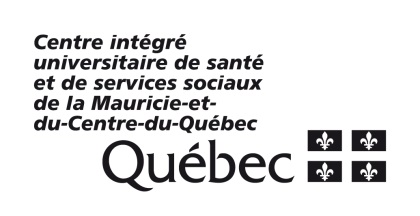 Formulaire de mise en candidatureCatégorie « Groupe Clinique »Nom de l’intervenant :Fonction(s) occupée(s) :Lieu de travail : Nom et coordonnées de la 1re personne qui soumet la candidature de l’intervenant :Nom et coordonnées de la 1re personne qui soumet la candidature de l’intervenant :Nom et coordonnées de la 1re personne qui soumet la candidature de l’intervenant :Nom et coordonnées de la 2e personne qui soumet la candidature de l’intervenant :Nom et coordonnées de la 2e personne qui soumet la candidature de l’intervenant :Nom et coordonnées de la 2e personne qui soumet la candidature de l’intervenant :Pourquoi cette candidature devrait-elle être retenue, selon les critères suivants (veuillez remplir chacune des sections) :Pourquoi cette candidature devrait-elle être retenue, selon les critères suivants (veuillez remplir chacune des sections) :Pourquoi cette candidature devrait-elle être retenue, selon les critères suivants (veuillez remplir chacune des sections) :Fait preuve d’efficacité et de créativité dans les réponses aux besoins de la clientèle en étant solidaire et cohérent avec l’ensemble de ses coéquipiers :Fait preuve d’efficacité et de créativité dans les réponses aux besoins de la clientèle en étant solidaire et cohérent avec l’ensemble de ses coéquipiers :Fait preuve d’efficacité et de créativité dans les réponses aux besoins de la clientèle en étant solidaire et cohérent avec l’ensemble de ses coéquipiers :Fait preuve d’une ouverture à l’évolution des pratiques ou des services en démontrant un esprit novateur :Fait preuve d’une ouverture à l’évolution des pratiques ou des services en démontrant un esprit novateur :Fait preuve d’une ouverture à l’évolution des pratiques ou des services en démontrant un esprit novateur :Impact reconnu par les usagers et leurs familles, le personnel et/ou les partenaires :A un impact sur la qualité de vie et des services aux usagers ou sur la qualité des processus cliniques administratifs et des services aux employés :Agit en toute circonstance avec exemplarité et bienveillance dans l’atteinte des objectifs organisationnels :Autres informations pertinentes :